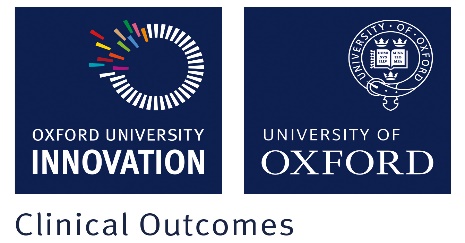 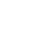 OCSOxford Cognitive Screen- Australian VersionOrientation Questions 1, 4Template for Examiner amendment 1) Which city or town are we in?[Correct city / town][Famous same size city / town][Nearby same size city / town][Famous nearby city]4) What is the year we are in now?[199x](where 'x' is the last number of the current year, for example; in 2014 'x' is 4, in 2015 'x' is 5)[Current year + 1][Current year – 1][Current year]